Конспект урока технологии с использованием здоровьесберегающих и ИКТ технологий в 1 классе Объект труда: изготовление пилотки из бумаги.Тема: Конструирование пилотки по технологии оригами.Цель: познакомить учащихся с японским искусством – оригами, с техникой выполнения пилотки из газеты.Задачи:Обучающие:- знакомить учащихся с японским искусством  - оригами;- ввести в словарь детей слово «оригами»;- научить учащихся технике выполнения пилотки из газеты ;- закреплять правила техники безопасности .Развивающие:- развивать мыслительную деятельность учащихся, внимание, усидчивость;- развивать эстетический вкус, глазомер, моторику рук, фантазию детей;- развивать умение правильно организовывать своё рабочее место.Воспитательные:- воспитывать чувство культуры труда;- воспитывать аккуратность, чувства прекрасного, радости за проделанную работу;- воспитывать чувство коллективизма.Оборудование для учителя: готовое изделие (пилотка),, готовая поделка в                технике оригами, картинки с изображением                                                   пилотки, технологическая карта, фильм «Как сделать пилотку из газеты.Оборудование для учащихся: газета, клей, технологические карты, смайлики, звёздочки                                                Ход урокаI. Организационный момент. Создание учебной мотивации.                                  Прозвенел звонок для нас. Все зашли спокойно в класс,Встали все у парт красиво,Поздоровались учтиво,Тихо сели, спинки прямо.Все легонечко вздохнем,И урок технологии начнем.Проверка готовности рабочих мест:А сейчас проверь дружок,Ты готов начать урок?Все ль на месте?Все ль в порядке?Все ли правильно сидят?Все ль внимательно глядят?2.Актуализация опорных знаний учащихсяУ.: Сегодня необычный урок, чтобы определить тему урока, мы ещё раз отправимся в далёкую страну Японию, чтобы вспомнить как называется искусство складывания бумаги. Именно в Японии догадались складывать из бумаги различные фигурки.3. Определение темы урока  Постановка целей- Мы уже выполняли работы по этой технике.-Кто помнит как называется это искусство бумажной пластики -техника складывания фигурок из бумаги?  /Оригами/- Слайд №1-Посмотрите, какие поделки можно выполнить в технике оригами/  Рассказ учителя и демонстрация поделок, выполненных в технике оригами/Со временем об этом искусстве узнали во всём мире и в нашей стране тоже.А теперь настало время  возвратиться на свою любимую  Родину Как называется наша страна?Какой главный праздник в феврале отмечает вся Россия?        Будем Родину любить.Будем в армии служить..Чтобы было всем хорошо на свете жить!\Показ настоящей пилотки/Многие мальчишки мечтаю служить в Армии и поэтому любят играть в войнушки.Они с завистью смотрят на своих сверстников, которые носят настоящие пилотки. Популярность этого  головного убора настолько велика ,что пилотки научились делать из газеты..Накануне этого праздника В школе проходит военно –патриотический месячник и мы активно участвуем. Для проведения праздника нам нужны полотки.
И если мы сегодня научимся  делать их то сможем использовать их в проведении утренника.Так какова цель нашего урока технологии? /Сделать пилотку\4. Открытие новых знаний1) У.: Сегодня. Накануне праздника  мы с вами научимся делать военную пилотку из газеты в технике оригами.).Посмотрите фильм «Как сделать пилотку из газеты.У.: Сейчас вам расскажут о том, как изготовить пилотку из газеты, покажут последовательности выполнения работы. Ваша задача: внимательно слушать. смотреть и всё запоминать.5. Закрепление. 
У.:  Повторим, в какой последовательности выполняется работа, но чтобы Вам было легче и понятнее используйте технологическую карту, она поможет Вам. (Учащиеся восстанавливают последовательность выполнения работы, опираясь на иллюстрации, которые располагаются на экране.)Слайд. /Технологическая карта/(Идёт объяснение учителя с показом действий на бумаге.)1.Складываем лист пополам.2.Перегибаем,чтобы наметить центральную линию.3.Разворачиваем и загибаем уголки к центральной линии.4.1 слой снизу загибаем наверх. После еще раз наверх.5.Переворачиваем лист и загибаем сбоку на половину 1 из сторон.6.То же проделываем и со второй.7.Нижний край фигурки загибаем вдоль нижнего края ободка.8.Разворачиваем и снизу загибаем небольшие уголки к намеченной линии сгиба.9.Снова загибаем на верх 2 раза.10.Переворачиваеми большой угол загибаем вниз и засовываем внутрь.6. Практическое выполнение работы учащимися.
а) Изготовление поделки «Пилотка» с опорой на схему последовательности сгибания бумаги.
б) Физкультминутка.Зайцы скачут: скок, скок, скок!
Да на беленький снежок.
Приседают, слушают,
Не идет ли волк.
Раз – согнуться, разогнуться.
Два – нагнуться, потянуться.
Три – в ладоши три хлопка,
Головою три кивка.
в) Продолжение практической работы.
(Коллективно разбираются вопросы, возникшие в ходе выполнения работы)На готовую пилотку приклеивают красную звезду.7. Рефлексия. Итог.У.: Скажите, ребята, что нового мы узнали на сегодняшнем уроке?
У.: Вспомните, какую цель мы ставили в начале урока?Выполнили мы её?У.: Что вамсегодня удалось, что не удалось?Оцените свою работу на уроке с помощью смайликов.
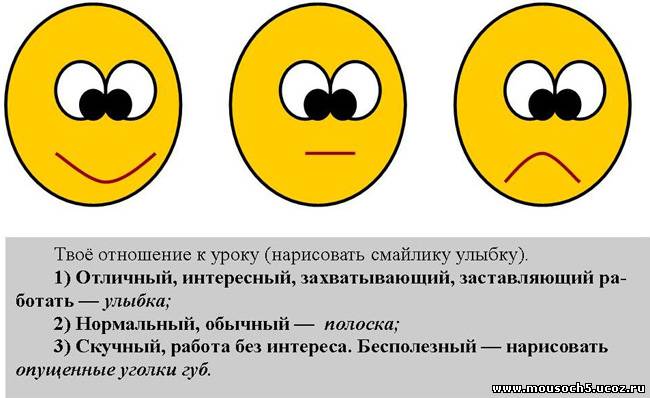 8. Организация выставки работ учащихся, Дети надевают пилотки и исполняют песню «Мы шагаем как солдаты»9. Уборка рабочих мест. 